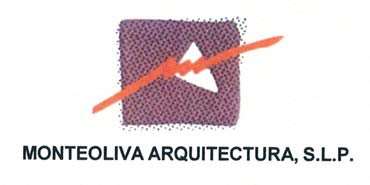 APLICACIÓN DO RÉXIME TRANSITORIO 	AO P.X.O.U. DE CEDEIRA	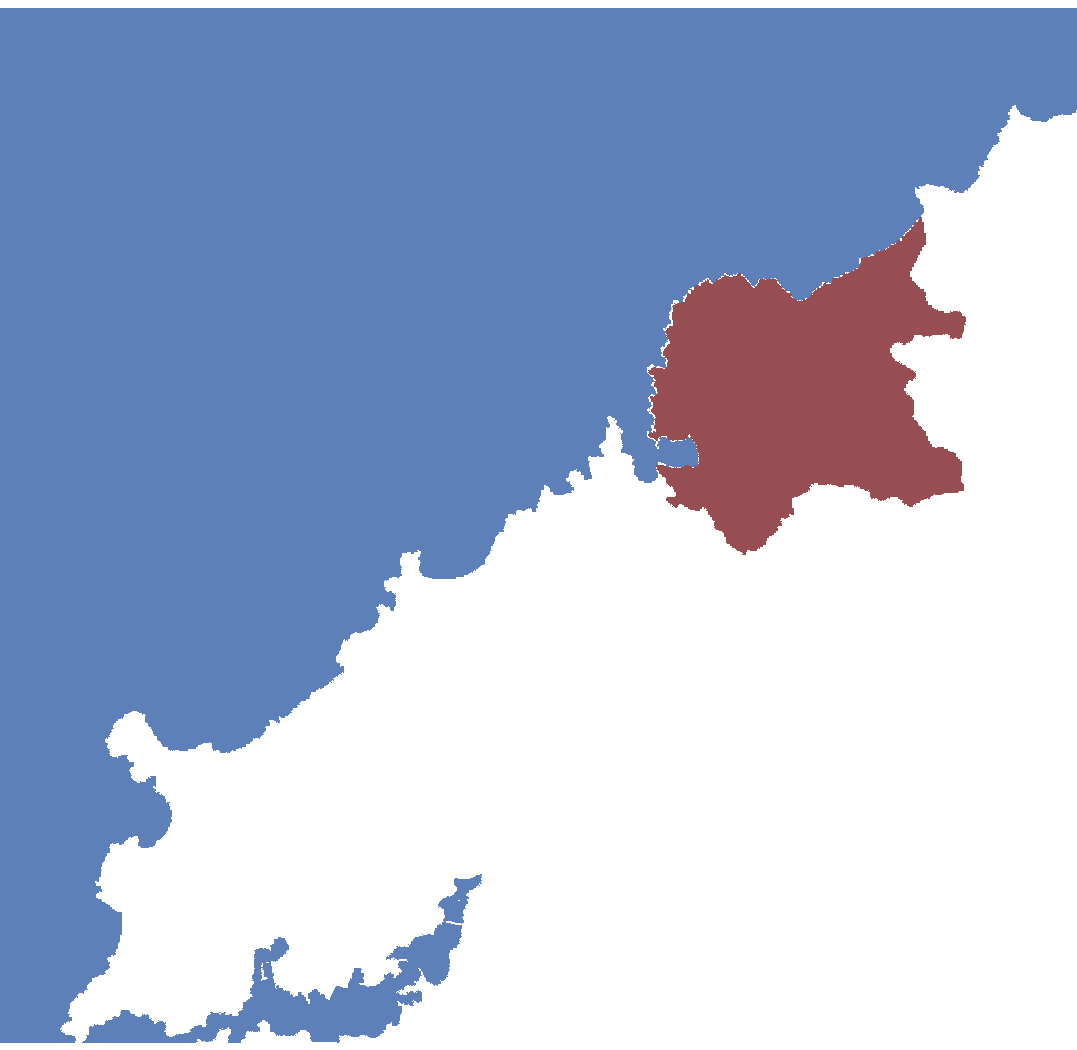 MEMORIASETEMBRO DE 2008ÍNDICE:1.-	OBXECTO DO TRABALLO2.-	REFERENCIAS AO PLANEAMENTO3.-	LEXISLACIÓN APLICABLE4.-	XUSTIFICACIÓN DO CUMPRIMENTO LEGAL5.-	PLANOS1.-  OBXECTO DO TRABALLOO presente traballo ten por obxecto a asistencia ao Concello de Cedeira no que respecta á interpretación do vixente P.X.O.U. no marco da Lei 9/2002 de ordenación urbanística e protección do medio rural de Galicia.Os traballos consisten en sinala-las áreas de solo urbano vixente que non reúnen as condicións do solo urbano consolidado e, polo tanto, a consideración de non consolidado implica o desenvolvemento de polígonos  ou áreas de xestión do solo.Por outra banda, o Concello solicita que se delimiten as zonas dos núcleos rurais vixentes que presenten un grao de consolidación pola edificación superior ao 50% ao obxecto de aplica-lo réxime do solo de núcleo rural de expansión sobre os ámbitos que non presenten dita consolidación.A realización deste traballo tivo a consideración de urxente e preliminar polo seu carácter transitorio en tanto non se elabore e aprobe o novo Plan Xeral.2.-  REFERENCIAS AO PLANEAMENTOA Concello de Cedeira conta cun Plan Xeral de Ordenación Urbana aprobado pola Comisión Provincial de Urbanismo en Xaneiro de 1995, e un texto refundido conformado pola Comisión en marzo do mesmo ano.O texto foi publicado no B.O.P. nº 135 de 14 de xuño de 1995.O P.X.O.U. de Cedeira foi redactado ao abeiro da Lei 11/1985 de adaptación da do solo a Galicia.Establece un réxime para o solo urbano mediante a delimitación de zonas ou ámbitos con diferente regulamentación (ordenación). Mesmo identifica unidades de execución en ámbitos que precisan do mecanismo  de distribución de cargas e beneficios.Para os asentamentos de orixe rural o P.X.O.U. aplica, segundo os casos, o réxime de solo urbano (solo urbano de núcleo rural) ou de solo non urbanizable (non urbanizable de núcleo rural).SOLO URBANO.O Plan Xeral clasifica como solo urbano o núcleo capital Cedeira e a súa expansión en dirección leste abarcando os asentamentos de Piñeiro, A Estoxa, O Olmo, O Beco, A Madalena, A Costa, Penas, O Barral e Campo da Cruz.Tamén ten a clasificación de solo urbano o núcleo de San Andrés de Teixido. A normativa do Plan establece as seguintes ordenanzas ou normas de zona:URBANO RESIDENCIAL DE CASCO ANTIGO (URNA)Comprende a zona do casco antigo de Cedeira, recoñecida pola singular estrutura urbana, tipoloxía arquitectónica e so seus valores ambientais. É unha ordenanza de protección e conservación.URBANO RESIDENCIAL DO BARRIO ORIXINARIO DA AREA (URBO)Comprende o ámbito do asentamento de Area, recoñecido pola estrutura orixinal característica. É unha ordenanza de conservación ambiental.URBANO RESIDENCIAL E TERCIARIO EN EDIFICACIÓN ABERTA (URTA)Correspóndese cos ámbitos de crecemento extensivo, pouco denso, da vila de Cedeira. Responde a tipoloxías e usos edificatorios de tipo mixto e variado, baixo a constante da edificación de tipo aberto ou illado.URBANO RESIDENCIAL DE EDIFICACIÓN ENTRE MEDIANEIRAS (URME)Aplícase esta ordenanza ás áreas máis compactas da vila formadas por cuarteiróns pechados de edificacións agrupadas.URBANO DE EDIFICACIÓN RESIDENCIAL DE BAIXA DENSIDADE. GRADOS 1 E 2 (BD)Comprende as áreas de asentamento de vivenda unifamiliar de orixe antiga e de novos crecementos. Defínense dous graos en razón da densidade edificatoria.URBANO DO NÚCLEO DE SAN ANDRÉS DE TEIXIDO (SAT)Ordenanza específica para regulamenta-lo núcleo de San Andrés. Ten pretensión conservadora das condicións tipolóxicas e ambientais do  núcleo.ACTUACIÓNS UNITARIAS CONSOLIDADAS (OS)Comprende ámbitos de escasa entidade superficial localizados na vila de Cedeira e que se corresponden con actuacións unitarias residenciais. A ordenanza pretende mante-lo seu estado actual. Os planos de ordenación identifican estes ámbitos co texto “ordenanza de conservación do aproveitamento urbanístico”.URBANO MIXTO INDUSTRIAL RESIDENCIAL (MIR)Ámbito específico da área da Xunqueira no cal concurren usos mixtos industriais e residenciais.DISPOSICIÓN TRANSITORIA 1ª. ORDENANZA DE CONSERVACIÓN E  MANTEMENTO DAS EDIFICACIÓNSAplícase aos cuarteiróns realizados no seu momento segundo a concesiónadministrativa do Estado. A ordenanza pretende a conservación dos usos e volumes edificados.DISPOSICIÓN TRANSITORIA 2ª. PLANEAMENTO SUBSISTENTE (PS)Ámbitos de ordenación provenientes do planeamento anterior e que subsisten no P.X.O.U. mantendo as determinacións orixinais.Como xa se ten comentado, O Plan Xeral recoñece no solo urbano un total de once unidades de execución integral (UEI) naqueles ámbitos nos que se consideran necesarias actuacións integrais de desenvolvemento e xestión do solo, garantindo o principio de reparto de cargas e beneficios.SOLO NON URBANIZABLE DE NÚCLEO RURAL.O P.X.O.U. establece a ordenanza específica para o solo non urbanizable de núcleo rural (NN).3.-  LEXISLACIÓN APLICABLEA lexislación urbanística aplicable é a Lei 9/2002 de ordenación urbanística e protección do medio rural de Galicia e a Lei 6/2007 de medidas urxentes en materia de ordenación do territorio e do litoral de Galicia.Dado que o P.X.O.U. de Cedeira non é un Plan adaptado a  Lei  9/2002 cómpre aplica-la súa disposición transitoria primeira.En relación ao solo urbano é de aplicación o apartado 1,letras b) e c).Ao solo urbano dos municipios con planeamento xeral non-adaptado á Lei 1/1997, do solo de Galicia, que reúna as condicións establecidas no artigo 12.a) desta lei, aplicaráselle o disposto nesta para o solo  urbano consolidado, sen prexuízo de respecta-la ordenación establecida no planeamento vixente.Ao resto do solo urbano e, en todo caso, ao incluído en polígonos, unidades de execución ou de actuación, aplicaráselle o disposto por esta lei para o  solo urbano non-consolidado e poderá executarse de acordo coas determinacións do planeamento vixente ata a completa execución da súas previsións no prazo máximo de dous anos a partir da entrada en vigor desta lei. Transcorrido este prazo sen que fosen completamente executadas as súas previsións, serán de aplicación os estándares mínimos para dotacións e os límites de edificabilidade establecidos para o solo urbano non-consolidado por esta lei, sendo o ámbito de referencia para a aplicación  destes  estándares e limitacións o polígono ou unidade de execución ou de  actuación.Para determina-lo réxime aplicable resulta necesario comproba-lo cumprimento do artigo 12.a) da citada Lei para tódolos terreos incluídos   poloP.X.O.U. no solo urbano.Os terreos que non cumpran a condición de solo urbano consolidado e, en todo caso, os incluídos nas unidades de execución non desenvolvidas, serán considerados solo urbano non consolidado.En relación aos núcleo rurais é de aplicación a letra e)e) Ao solo incluído no ámbito dos núcleos rurais delimitados ao abeiro da Lei 11/1985, de adaptación da do solo a Galicia, ou da Lei 1/1997, do solo de Galicia, aplicaráselle integramente o disposto nesta lei para o solo de núcleo rural, sen prexuízo das maiores limitacións establecidas polo planeamento.Malia o anterior, aos terreos incluídos en polígonos en execución por contar con instrumento de equidistribución aprobado definitivamente con anterioridade á entrada en vigor da Lei 9/2002, seralles de aplicación o réxime do solo urbano non-consolidado, sen prexuízo de respectar a ordenación establecida polo plan especial.Aos terreos incluídos no ámbito do núcleo rural delimitado que non  presenten un grao de consolidación pola edificación superior ao 50% aplicaráselles o réxime establecido por esta Lei para as áreas de expansión do solo de núcleo rural.A través do procedemento de modificación do planeamento xeral, poderase delimitar ou revisar a delimitación individualizada dos núcleos rurais existentes, segundo os criterios establecidos polo artigo 13 desta lei.O planeamento xeral modificado ou revisado poderá incluír dentro da  área de expansión aqueles terreos que foron clasificados como solo de núcleo rural ao abeiro do establecido pola Lei 1/1997, do solo de Galicia, aínda que non cumpran todos os requisitos establecidos polo artigo 13 desta lei.Aplícase o previsto na letra e) aos núcleos rurais recoñecidos no Plan e clasificados nuns casos como solo urbano de núcleo rural e noutros  como solo non urbanizable de núcleo rural.De xeito complementario cómpre ter en conta o artigo 3 da Lei 6/2007 por canto se establece a suspensión de novos desenvolvementos urbanísticos en terreos situados a unha distancia inferior a 500 m dende a ribeira do mar.Consonte ao punto 2. Letra b) do citado artigo, a suspensión afecta aos terreos clasificados como solo urbano que non reúnen os requisitos establecidos nos artigos 11 e 12. a) en relación co artigo 16.1 da Lei 9/2002. Cómpre dicir que tódalas áreas de solo urbano non consolidado recoñecidas no presente traballo atópanse afectadas pola suspensión.4.-  XUSTIFICACIÓN DO CUMPRIMENTO LEGALÁREAS DE SOLO URBANO NON CONSOLIDADONo presente traballo diferenciamos dous tipos de áreas. Por unha parte as Unidades de Execución Integral previstas no vixente P.X.O.U., as cales pasan a considerarse de forma inmediata solo urbano non consolidado en aplicación do apartado 1, letra c) da disposición transitoria primeira. Por outra, aquelas que non cumpren a condición de solo urbano consolidado e que a continuación expoñemos os motivos concretos que nos levan a consideralas:ÁREA DE “AS SAÍÑAS”.Comprende os terreos que se apoian no camiño que ascende dende o Río Condomiñas ata Cardosa. Inclúe tamén fincas sen acceso público sobre as que o P.X.O.U. contemplou un vial de nova apertura entre dito camiño e a estrada de Espasante.Trátase dunha área que carece dos servizos básico de infraestruturas (abastecemento, saneamento, electricidade, etc.). A apertura dunha rúa implica a necesidade de realizar unha distribución xusta de beneficios e cargas.RÚA MOECHE.Comprende os terreos onde actualmente existen unhas edificacións de uso industrial que dan fronte á rúa Moeche. Consonte á información dispoñible é preciso dotar a dita rúa da urbanización completa, acorde  ao uso residencial previsto polo P.X.O.U.SAN ANTONIO.Área que comprende terreos con déficits de urbanización, destacando a inexistencia de rede de abastecemento de auga.RÚAS CERDIDO E PITILLEIRA.Comprende un cuarteirón vacante situado entre as rúas Cerdido e Pitilleira sobre a cal o P.X.O.U. contempla a apertura dunha nova rúa  que comunica as dous anteriores.É preciso acometer un proceso de urbanización e reparto de beneficios e cargas.ENTORNO DAS UNIDADES UEI-7 E UEI-8.Comprende unha bolsa de solo situada entre as unidades de execución nº 7 e nº 8, sobre a cal o P.X.O.U. establece unha ordenación substancialmente diferente á existente.O Plan ordena mediante vivenda colectiva (URTA 3) cando a realidade é dunha tipoloxía de vivenda unifamiliar de orixe tradicional. Isto implica un proceso de reurbanización adaptado ás características e necesidades da ordenación proposta.RÚA DO ENSINO.Comprende os terreos que rodean ao complexo educativo e deportivo pola súa parte sur e oeste.O P.X.O.U. contempla a apertura e prolongación de varias rúas así como a obtención de terreos dotacionais en proximidade á estación de autobuses.Fanse preciso operacións de urbanización e reparto de beneficios e cargas para acada-la ordenación prevista no Plan.*   RÚA CORUÑA.Comprende a área situada entre o complexo educativo e a Avda. de Castelao.O P.X.O.U. contempla a apertura dunha nova rúa que é prolongación da Rúa Coruña ata o seu encontro coa Rúa do Ensino. Así mesmo se prevé un espazo destinado a zona verde o cal non consta como terreo público na actualidade, estando pendente a súa obtención e execución.A consecución da ordenación prevista no Plan implica a necesidade de acometer un proceso de urbanización e xestión do solo.*   PASEO DA MADALENA I.Trátase dunha bolsa de solo situada na parte de atrás dos edificios que dan fronte ao Paseo da Madalena, ao sur da unidade UEI-9.O P.X.O.U. contempla a apertura de varias rúas que soportarían unha ordenación de vivenda unifamiliar (BD-1).Obsérvase que existe un grande oco no cal non existe o soporte viario planeado nin a máis mínima urbanización.PASEO DA MADALENA II.Área de solo situada ao sur da anterior que carece da urbanización mínima necesaria para soportar unha ordenación en vivenda unifamiliar.AVDA. DE ESPAÑA.Comprende os terreos situados ao leste da unidade de execución UEI-8.O P.X.O.U. ordena un cuarteirón de vivenda colectiva mediante a apertura de novos viais, entre eles, a prolongación da Avda. de España.É preciso un proceso de urbanización e xestión do solo para acada-la ordenación prevista no Plan.POLÍGONO INDUSTRIAL “A XUNQUEIRA”.Delimítase unha área de solo urbano non consolidado no ámbito de ordenanza MIR, nos terreos de “A Xunqueira”.Consonte á información urbanística dispoñible, carecen dun nivel de urbanización axeitado e completo e, polo tanto, non cumpren a condición de soar.ÁREAS DE EXPANSIÓN DOS NÚCLEOS RURAISPara determina-las áreas de expansión dos núcleos rurais procédese a identifica-las zonas edificadas e o seu grao de consolidación, de forma que aquelas áreas que cumpran un 50% de consolidación son consideradas núcleo rural e, por exclusión, considérase área de expansión aos terreos restantes.Este procedemento, se ben non está detalladamente descrito na Lei 9/2002, responde á propia lóxica de crecemento dos asentamentos nos cales sempre hai un foco ou xerme, polo xeral consolidado, e unha área de crecemento que pode ou non estar consolidada.A mecánica utilizada para comproba-lo grao de consolidación dun asentamento implica recontar parcelas totais e parcelas edificadas.Dado que existen parcelas que teñen unha superficie tal que son susceptibles de parcelación, é preciso ter en conta o texto normativo, en concreto o parámetro de parcela mínima. Neste sentido tívose en conta  que a ordenanza de núcleo rural en solo non urbanizable establece a parcela mínima en 600 m² mentres que a de núcleo rural en solo urbano a fixa en 500 m²Baixo esta consideración, o reconto de parcelas existentes vai máis alá e implica o reconto das parcelas edificables en termos de hipótese, trala subdivisión axustada ao planeamento.O grao de consolidación, expresado en %, obtense da relación entre parcelas edificadas e parcelas existentes (edificables).Cómpre facer mención que tódalas áreas de asentamento rural clasificadas como solo urbano, áreas lindantes co núcleo urbano de Cedeira máis o núcleo de San Andrés de Teixido presentan unha consolidación superior ao 50%.De seguido exponse a relación de núcleos analizados con indicación do % de consolidación consonte á delimitación contida no vixente P.X.O.U.GRADO DE CONSOLIDACIÓN SOLO NON URBANIZABLE DE NÚCLEO RURALGRADO DE CONSOLIDACIÓN SOLO URBANO DE NÚCLEO RURAL5.-  PLANOSCoa finalidade de expresar graficamente o resultado da aplicación do réxime transitorio óptase por utiliza-la propia planimetría de ordenación do vixente P.X.O.U.O sinalamento das áreas de solo urbano non consolidado realízase sobre os planos de ordenación e aliñacións do solo urbano a escala 1/2.000 mediante un tramado de cor que diferenza os ámbitos xa considerados no P.X.O.U., unidades de execución, dos ámbitos sinalados “ex novo” consonte á aplicación do réxime transitorio.De forma complementaria grafíase a liña de influencia da costa (500 m medidos dende a ribeira do mar) aos efectos de aplica-la suspensión dos desenvolvementos urbanísticos prevista na Lei 6/2007 de medidas urxentes en materia de ordenación do territorio e do litoral de Galicia.O sinalamento das áreas de núcleo rural que non acadan unha consolidación do 50% realízase sobre a colección de planos de núcleo rural a  escala 1/2.000 mediante o correspondente sombreado de cor que indica o ámbito sobre o que sería de aplicación o réxime de núcleo rural de expansión.SETEMBRO DE 2008Asdo.: Ángel Luis Monteoliva Díaz(POR MONTEOLIVA ARQUITECTURA, S.L.P.)NÚCLEOSPARCELAS EDIFICADASPARCELAS EDIFICABLESGRADO DE CONSOLIDACIÓNTeixidelo  de Arriba131968,4%Teixidelo  de Abaixo71838,8%As Barrosas112740,7%Corredo243961,5%Corueiro92733,3%Eirado, Arrasa93525,7%Espinadero92536%Golmar215240,4%Trasmonte152755,5%Magoira163250%Nebril, Cerbetelo164337,2%Rabadán194047,5%Chimparra101662,5%Remesal163842,10%Vilar121485,7%Vilas61154,5%Calvario, Covo, Barreiro, Ludín306744,7%Meizoso113135,4%Reboredo91560%Toxo92634,6%Lanelas152462,5%Bouza61060%Eira Vedra, Barral, Casavella Atrio, Nogueira, Canabal5510850,9%Viriño de Abaixo101471,4%Erbellas72429,16%Formigueiro51827,8%Malde51533,3%Painceira182864%Pardineira257732,4%Pontigas363848,6%Rúa, Casanova328836,3%Tide4944,4%Trasmonte152755,5%Vilasuso y Cancelo52123,8%Areosa, Lamelas, Espesante, Vilacin3412627%Balteiros4944,4%Candales185234,6%Penadagia101952,6%Viriño de Arriba53315,1%Brizo309033,3%Lagar Vello142263,6%Lodeiro82138%Montemeao113729,7%San Miguel187125,3%Trave256538,4%Cartas, Sarandos, Vena, Veciñeira, Venta7717444,2%Aneiros134529%Cheda de Abaixo72924,1%Cheda de Arriba, Lagos62128,6%Cimadevila132846,4%Ferreira61637,5%Figueiras276740,2%Fragoso143441,2%NÚCLEOSPARCELAS EDIFICADASPARCELAS EDIFICABLESGRADO DE CONSOLIDACIÓNFraguela, Moruxas225440,7%Liñares61060%Montoxo Vello61540%Rego61931,5%Regueiro72429,1%Veiteiras, Portobello, Carracedo348142%Vilarnovo286642,4%Casal de Arriba, Riba, Guillade4511040,9%Penica, Erbellás, Calzada3411330%Viladoiro, Pasada, Corredoira, Rega, Aron15027354,9%Mundín6213147,3%Torno8988,9%Freires132065%Campo do Hospital185234,6%Sedeas112347,8%Sisalde Menor102343,5%Edreiros112445,8%Fontefría101662,5%Pedreira, Portocabo131586,6%Río do Muiño, Peneiro, Campelo, Pedralba314175,6%Sisalde Mayor, Peneiro, Poza, Laxe5518729,4%Vilarcai174636,9%NÚCLEOSPARCELAS EDIFICADASPARCELAS EDIFICABLESGRADO DE CONSOLIDACIÓNSan Andrés de Teixido518063,7%Saiñas234650%Vista Alegre, Piñeiro, O Olmo, O Beco, A Laboreña, Cordobelas, As Penas, Campo da Cruz, O Barral46187552,45%